  DİKMEN ORTAOKULU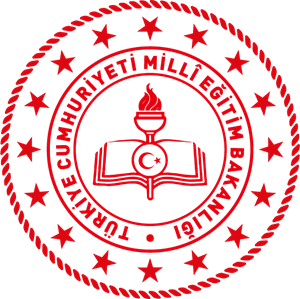 PANDEMİK İNFLUENZA EYLEM PLANI2020DİKMEN ORTAOKULUİÇİNDEKİLERTALİMATNAMELER	17-34OKUL ANAGİRİŞ-ÇIKIŞLARIOKUL BİNASI ANA GİRİŞ-ÇIKIŞLARIOKUL KORİDOR VE ORTAKALANLARSINIFLAR/DERSORTAMLARIZİYARETÇİLERTOPLUETKİNLİKLERÖĞRENCİ VE PERSONELİNDEVAMSIZLIKLARIATIKYÖNETİMİ	34TOPLU YAŞAM ALANLARI İÇEREN KURUM/KURULUŞLAR İÇİN PANDEMİK İNFLUENZA FAALİYET PLANI KONTROLLİSTESİ	35EKLER-RESMİBELGELER	37GÖREVLENDİRME YAZISI ÖRNEĞİEĞİTİM KURUMLARINDA HİJYEN ŞARTLARININ GELİŞTİRİLMESİ VE ENFEKSİYON ÖNLEME KONTROLEĞİTİMİFORMUEĞİTİMKURUMLARINDAHİJYENŞARTLARININGELİŞTİRİLMESİVEENFEKSİYONÖNLEME KONTROLEĞİTİMİFORMUVELİ BİLGİLENDİRME VE TAAHHÜTNAME FORMUEĞİTİMPLANIKİŞİSEL KORUYUCUDONANIM(KKD) ZİMMETFORMUANTİSEPTİK KONTROLFORMUKONTROL HİYERARŞİSİFORMUZİYARETÇİ VE TEDARİKÇİ TAAHHÜTNAME FORMUSALGINA BAĞLI POZİTİF TEŞHİS KONAN ÖĞRETMEN/ÖĞRENCİ DEVAMSIZLIKFORMUGÜVENLİK GÖREVLİSİ TAAHHÜTNAMEFORMUSALGIN ACİL DURUM İLETİŞİMPLANIAMAÇ VE HEDEFLERPANDEMİK İNFLUENZA PLANI’NIN AMACIBir influenzapandemisinden etkilenecek Dikmen Ortaokulu personeli, öğrenci ve velilerinin influenzapandemisini tanımalarını, rollerini ve sorumluluklarını yerine getirmek üzere en uygun şekilde hazırlık yapmalarını ve pandemi durumunda koordinasyon içinde hareket etmelerini yardımcı olacak bilgi ve çerçeveyi sağlamaktır.Planlama, pandemik hastalığın bulaşmasını, hasta sayısını hastanede yatmayı ve ölümleri azaltabilir, kamu hizmetlerinin sürekliliğini sağlayabilir ve pandeminin ekonomik, sosyal ve psikolojik yükünü azaltır.Eğitim kurumlarının influenza sezonunda toplumda enfeksiyonun yayılmasında önemli rol oynaması ve eğitim kurumlarında alınacak önlemlerin hastalığın toplumdaki yayılım hızında azalma sağlaması, eğitim kurumlarına ayrı bir önem verilmesini gerekli kılmaktadır.Bir influenzapandemisinde, aşağıdaki durumlar beklenir;İnfluenza (grip), influenza virüslerinin yol açtığı bir solunum yoluhastalığıdır.Enfeksiyonun, dünyanın her yerindeki bölgesel salgınlarla küresel düzeyde yayılabileceği göz önünde tutulması gerekennoktalardır.Çocuklarda ve yaşlılarda mevsimsel influenza hastalığının klinik tablosunun genç erişkinlere göre daha ağır seyrettiği bilinmektedir. Çocuklar daha uzun süre çevreye virüs yayarlar vebulaştırıcıdırlar.Eğitim kurumlarının influenza sezonunda toplumda enfeksiyonun yayılmasında önemli rol oynamaktadırArtan temasın olması nedeniyle hasta sayısı artacak, çalışanların ve öğrencilerin sayısı azalacak ve eğitim öğretim hizmetleri büyük ölçüdeaksayacaktır.ACİL DURUM PLANI RİSK DEĞERLENDİRMESİ- KRİZ KOMİTESİOLASI RİSK ALANLARI VE RİSK OLUŞTURABİLECEK EYLEMLERENFEKSİYON ÖNLEME VE KONTROL EYLEM PLANI/PLANLARIKONTROL ÖNLEMLERİ HİYERARŞİSİSemptom tespit edilen hastaların erken izolasyonu sorumlu kişilerce kurallara dikkat edilerek yapılır ve sağlık kuruluşuna nakli sağlanır. Semptom tespit edilen hastalar sağlık otoritesine bildirilir, hasta bilgileri raporlaştırılarak ilgili kurumlarabildirilir.Doğrulanmış salgın hastalıklı (covıd-19 vb.) kişilerin iyileşmesini takiben sağlık otoritelerince belirlenen süre (covıd-19 için en az 14 gün) izolasyon sonrasında kuruluşa dönmesinin sağlıklı şekilde olması için OKULREHBERLİK SERVİSİNCE uygulanacak oryantasyon çalışması yoluylayapılır.İLETİŞİM PLANLAMALARIKAYNAKLARIN TESPİT VE TEMİNİHijyen, enfeksiyon önleme ve kontrolünün oluşturulması, uygulanması, sürekliliğinin sağlanmasıiçinihtiyaçduyulankaynaklarokulidaresinceplanlanarakeğitimöğretim yılı öncesi ve ara tatillerde yeniden güncellenerek ilgili kurum ve kişilerle bağlantı kurularak tespit ve teminedilir.GÖREVLİLERİN GÜVENCESİHijyen çalışmalarını yerine getirecek personelin iş sağlığı ve güvenliği kapsamında iş veişlemleriyürütülür.Gerekliönlemler,bildirimleryetkilikurumvekişilerceyapılır.EĞİTİM/ÖĞRENCİ VE PERSONEL YETKİNLİĞİStandart enfeksiyon kontrol önlemleri(SEKÖ);Bulaş bazlı önlemler(BBÖ);Salgın hastalık (covıd-19 vb.) belirtileri ve yayılımıhakkında:öğrencilerin ve personelin kendisinde belirtiler ve/veya hastalık görüldüğünde yapılacaklar; izolasyon kuralları ve hastalığın yayılmaması için yapacakları/yapılacaklar;Kişisel hijyen, elhijyeni,Kkd’ninkullanılmasıTEMİZLİK PERSONELİ EĞİTİMLERİNDE AYRICA;Temizlik yapılmadan önce, yapılırken ve yapıldıktan sonra dikkat edilmesi gereken hususlar,İşyerinde kullanılan temizlik kimyasallarının tehlikelerini, atıkların toplanması ve imhasını içeren eğitimler ilgili kurumlarca iş birliği yapılaraksağlanır.ATIKYÖNETİMİSağlık otoritelerince salgın hastalık durumlarına (covıd-19 vb.) özgü, atık yönetimi kurallarına uygun hareket edilebilmesi için gerekli ekipmanlar tespit ve temin edilir, sorumlu kişilerce uygulanır, kontrol listeleri okul idaresince takipedilir.ETKİLEŞİM HALİNDE OLANLARIN BİLGİLENDİRİLMESİYapılan tüm çalışmalar, önlemler, hazırlıklar, uyarılar, sürecin en başından sonuna kadar tarafların hakları ve sorumluluklarını bildirir bilgilendirme iş ve işlemleri okul web sitesinden ve diğer farklı (E-OKUL, E-POSTA, SMS VB. İLETİŞİM KANALLARI İLE) iletişim kanallarından okulun tüm paydaşlarınaulaştırılır.YÜKLENİCİLER, DIŞ SERVİS / HİZMET SUNUCULARI, ÜRÜN VE HİZMETTEDARİKÇİLERİOkulun en az aşağıdaki eğitimleri bir plan dâhilinde gerçekleştirir, ÖĞRENCİ VE PERSONEL yetkinliğini sağlayarak kayıtlarını muhafazaeder,Standart enfeksiyon kontrol önlemleri(SEKÖ);Bulaş bazlı önlemler(BBÖ);Salgın hastalık (covıd-19 vb.) belirtileri ve yayılımıhakkında:öğrencilerin ve personelin kendisinde belirtiler ve/veya hastalık görüldüğünde yapılacaklar;izolasyon kuralları ve hastalığın yayılmaması için yapacakları/yapılacaklar; D)Kişisel hijyen, el hijyeni,E)Kkd’nin kullanılmasıTEMİZLİK PERSONELİ EĞİTİMLERİNDE AYRICA;Temizlik yapılmadan önce, yapılırken ve yapıldıktan sonra dikkat edilmesi gereken hususlar, işyerinde kullanılan temizlik kimyasallarının tehlikelerini, atıkların toplanmasıveimhasınıiçereneğitimler,çalışmalarvebilgilendirmelerbağlıbulunan kurum ve kuruluşlarla iş birliği sonucu ortaya çıkan belgeler okul idaresince kayıt altınaalınır.Ayrıca özel eğitim ihtiyacı olan bireylerin eğitime erişimlerini kolaylaştırmak için belirlenenözeleğitimpolitikalarıilgilikurumvekuruluşlarlaişbirliğisonucubelirlenir veuygulanır.KURULUŞ GİRİŞİ, GÜVENLİK/DANIŞMADanışma bölümü için, aşağıdaki maddeleri de içeren temizlik ve dezenfeksiyonplanlarıDanışmada yüzeylerin ziyaretçi yoğunluğu da dikkate alınarak belirli aralıklarla temizlenmesi sağlanır,Danışma alanının en az günlük olarak deterjan ve su veya dezenfektanlarla temizlenmesi, danışmadakikalemler,ziyaretçikartlarınındadezenfektaniletemizlenmesikontrolaltınaalınır okul idaresince hazırlanır.ACİL DURUM İLETİŞİM ÇİZELGESİDanışma ofisinde iletişim planına göre belirlenmiş olan acil iletişim numaraları listesi (yerel sağlık, hastane, kuruluş doktoru, ambulans vb.) çizelgesi bulunur ve her zaman ulaşılır olması sağlanır.BEKLEME ALANI / LOBİBekleme alanı/Lobi’nin oturma düzeni, salgın hastalık dönemleri (covıd-19 vb.) ve genel hijyen kurallarına uygun önlemlere (fiziksel mesafe sağlanması vb.) göre düzenlenir.KÜTÜPHANESalgın hastalık dönemlerine (covıd-19 vb.) özgü ortak teması engelleyici önlemler (kitap, dergi vb. eşyaların kaldırılması vb.) alınır salgın şartlarına göre hazırlanan kullanım ve davranış uyarı görselleri kütüphanede hazırbulundurulur.DERSLİKLER VE ETÜT SALONLARITemizlik/dezenfeksiyon	plan/programlarına	uygun	olarak	temizlenmesi	ve dezenfekte edilmesisağlanır.Havalandırma sistemleri dışarıdan taze hava alacak şekilde ayarlanır. Havalandırma sistemi filtrelerinin periyodik kontrolüyapılır.Temiz hava debisi artırılmasısağlanır.Pano, ekran vb. görünür alanlara, hijyen ve sanitasyon bilincini ve farkındalığını artırmaya yönelik afiş, poster vb.asılır.Ortak kullanılan ekipman ve dolaplar mümkün olduğunca düzenli olarak dezenfekte edilmesisağlanır.Ortak temas yüzeyleri (bilgisayarlar, dolaplar, makinalar, aletler vb.) için kullanım şartları, kullanım sıklığı, kullanıcı sayısı vb. kriterlerine göre hijyen ve sanitasyon programları oluşturulur veuygulanır.Kullanılan ekipmanların yüzey temizlikleri var ise üretici firmaların belirlediği kriterler de dikkate alınarakuygulanır.Elle temas etmeden açılabilir-kapanabilir pedallı, sensörlü, vb. atık kumbaraları teminedilir.Salgın hastalık dönemlerinde (COVID-19 vb.) sınıflarda oturma düzeninin sağlık otoritelerince belirlenen önlemlere (yüz yüze gelecek şekilde karşılıklı olmaması ve çapraz oturma düzeni vb.) uygunluğusağlanır.Salgın hastalık dönemlerinde (COVID-19 vb.) temaslı takibi için sınıflarda aynı öğrencinin aynı yerde oturmasısağlanır.Salgın hastalık dönemlerine (COVID-19 vb.) özgü, sağlık otoritelerince belirlenen bulaş riskini minimum düzeyde tutacak şekilde kapasite kullanımısağlanır.Damlacık yoluyla bulaşan salgın hastalık dönemlerinde (COVID-19 vb.) sınıf içinde yüksek sesle yapılan aktivitelerönlenir.Salgın hastalık dönemlerinde (COVID-19 vb.) kitap, kalem vb. eğitim malzemelerinin kişiye özel olması, öğrenciler arası malzeme alışverişi yapılmaması kontrol altına alınır.Salgınhastalıkdönemlerinde(COVID-19vb.)öğrencileringünboyuaynısınıflardaders görmeleri, sınıf değişikliği yapılmaması, değişiklik zorunlu ise sınıfların her kullanım sonrası havalandırılıp temizlik ve dezenfeksiyonunun yapılması kontrol altınaalınır.Salgın hastalık dönemlerinde (COVID-19 vb.) öğrencilerin günlük grup etkinliklerinde hep aynı grup ile etkinliğin yapılması, sanat, müzik, beden eğitimi gibi derslerde grupların birbirine karışmaması için önlemleralınır.Salgın hastalık dönemlerinde (COVID-19 vb.) öğrencilerin toplu halde bir arada bulunmalarını önlemek amacıyla ders araları (teneffüsler) sınıflar sıraya konularak düzenlenir.ATÖLYELER/LABORATUVARLAR/MÜZİK/RESİM ODASIÇalışmaalanındayeralanortaktemasyüzeyleri(çalışmatezgâhları,deneymasaları, laboratuvar malzemeleri, el aletleri vb.) için kullanım şartları, kullanım sıklığı, kullanıcı sayısı vb. kriterlerine göre hijyen ve sanitasyon programları oluşturulur ve uygulanır.Havalandırma sistemleri dışarıdan taze hava alacak şekilde ayarlanır. Havalandırma sistemi filtrelerinin periyodik kontrolüyapılır.Temiz hava debisi artırılmasısağlanır.Atölye ve laboratuvarlarda panolara, ekranlara ve ortak alanlara, bilinç ve farkındalığı artırmaya yönelik afişler, posterlerasılır.Salgın hastalık dönemlerinde (COVID-19 vb.) ders arası dinlenme alanlarındaki yoğunluğu önlemek amacıyla, gerekli düzenlemeleroluşturulur.Ortak kullanılan ekipman ve çalışma alanları her kullanım öncesi düzenli olarak dezenfekteedilir.ÖĞRETMENLER ODASIOdanın yerleşimi, fiziki mesafeye dikkat edilerekdüzenlenir.Salgın hastalık durumlarında (COVID-19 vb.) öğretmenler odasına misafir veziyaretçi kabuledilmez.Havalandırma sistemleri dışarıdan taze hava alacak şekilde ayarlanır. Havalandırma sistemi filtrelerinin periyodik kontrolüyapılır.Temiz hava debisi artırılmasısağlanır.Bilgisayar klavyesi, mouse, telefon, dolap, kalem, silgi vb. malzeme ve ekipmanın mümkün olduğunca ortak kullanılmaması sağlanır. Sağlanamıyor ise ortak kullanılan malzemelerin dezenfeksiyonu temizlik/dezenfeksiyon plan/programlarına uygun olarakyapılır.Alkol bazlı el antiseptiğibulundurulur.Elle temas etmeden açılabilir-kapanabilir pedallı, sensörlü vb. atık kumbaraları bulundurulur.OFİSLER (İDARİ ODALAR, REHBERLİK SERVİSİ vb.)Ofislerin yerleşimi sosyal mesafeye dikkat edilerekdüzenlenir.Havalandırma	sistemleri	dışarıdan	taze	hava	alacak	şekilde	ayarlanır. Havalandırma sistemi filtrelerinin periyodik kontrolüyapılılır.Temiz hava debisi artırılmasısağlanır.Bilgisayarklavyesi,mouse,telefon,dolap,kalem,silgivb.malzemeveekipmanın mümkün olduğunca ortak kullanılmaması sağlanır. Sağlanamıyor ise ortak kullanılan malzemelerin dezenfeksiyonu, temizlik/dezenfeksiyon plan/programlarına uygun olarakyapılır.TOPLANTI/KONFERANSSALONLARI/ÇOK AMAÇLI SALONLARSalgın hastalık dönemlerine (COVID-19 vb.) özgü, sağlık otoritelerince belirlenen bulaş riskini minimum düzeyde tutacak şekilde kapasite kullanımı ve oturma düzeni (fiziki mesafe kurallarına uygun vb.)sağlanır.Salgınhastalıkdönemlerine(COVID-19vb.)özgüortaktemasıengelleyiciönlemler (Kitap, dergi vb. eşyaların kaldırılması vb.)alınır.Temizlik/dezenfeksiyon plan/programlarına uygun olarak toplantı öncesi/sonrası (masa, varsa teknik donanımlar, mikrofon vb.) temizlik/dezenfeksiyonyapılır.Toplantısırasındaikramsunumu;salgınhastalıkdönemlerine(COVID-19vb.)özgü sağlık otoritelerince belirlenmiş önlemler (su harici ikram yapılmaması vb.) ve genel hijyen kurallarına (ortak temasın engellenmesi vb.) uygun olarakyapılır.Havalandırma sistemleri dışarıdan taze hava alacak şekilde ayarlanır. Havalandırma sistemi filtrelerinin periyodik kontrolüyapılır.Temiz hava debisi artırılmasısağlanır.Toplantısalonunungirişindeelantiseptiğibulunmasıvekişilerintoplantısalonuna girerken ve çıkarken el antiseptiği kullanması kontrol altınaalınır.Katılımcıların adları ve iletişim bilgileri ilgili mevzuata uygun süresaklanır.Salgın hastalık dönemlerinde (COVID-19 vb.) toplantıda bulunanlardan, toplantı sonrası salgın hastalık tanısı oluşması durumunda temaslı değerlendirilmesinde katılımcı bilgilendirmesi için yöntemoluşturulur.TUVALETLER VE LAVABOLARKapılar ve kapı kolları dâhil tüm yüzeylerin temizlik/dezenfeksiyon plan/programlarına uygun olarak uygun deterjan/dezenfektan ile sık aralıklarla temizlenmesi ve dezenfekte edilmesisağlanır.Tuvaletlerin havalandırma sistemi temiz, hava sirkülasyonu yeterli ve uygun hale getirilir.Her tuvalete/lavabo girişinde (ideal olarak hem iç, hem de dış kısma), el antiseptikbulundurulur.Öğrencilere ve personele her seferinde en az 20 saniye boyunca sabun ve suyla ellerini yıkamalarını hatırlatmak için afiş/poster/uyarı levhasıkonulur.Personelveöğrencilerinkâğıthavlularıvebenzeriatıklarıatmalarınıkolaylaştırıcı çıkışa yakın noktalara elle temas etmeden açılıp kapanabilen atık kumbaraları yerleştirilir.REVİR/SAĞLIKODASITemizlik/dezenfeksiyon plan/programlarına uygun olarak temizlenmesi ve dezenfekte edilmesisağlanır.Reviri kullanabilecek kişi sayısının belirlenmesi, revire gelen kişilerin KKD kullanımına yönelik önlemleri alması, revire başvuran kişilere ait vaka takip kayıtlarının tutulmasısağlanır.Havalandırma sistemleri dışarıdan taze hava alacak şekilde ayarlanır. Havalandırma sistemi filtrelerinin periyodik kontrolüyapılır.Temiz hava debisi artırılmasısağlanır.Revirde oluşan atıkların kılavuzun atık yönetimi maddesinde anlatıldığı şekilde bertaraf edilmesisağlanır.İBADETHANE /MESCİDTemizlik/dezenfeksiyon plan/programlarına uygun olarak temizlenmesi ve dezenfekte edilmesisağlanır.Havalandırma	sistemleri	dışarıdan	taze	hava	alacak	şekilde	ayarlanır. Havalandırma sistemi filtrelerinin periyodik kontrolüyapılır.Temiz hava debisi artırılmasısağlanır.Girişte el antiseptiğibulundurulur.Salgın hastalık dönemlerinde (COVID-19 vb.), mescide girerken ve namaz esnasında uygun KKD (maske vb.) kullanılmasına yönelik düzenlemeler oluşturulur.Salgın hastalık dönemlerinde (COVID-19 vb.), abdest alırken ve namaz kılarken sosyal mesafeye uyulması kontrol altınaalınır.Dini kitaplar, tespih, takke, rahle, seccade, başörtüsü vb.nin ortak kullanımının engellenmesine yönelik tedbirleralınır.Abdesthane ayrı bir bölüm olarak düzenlenmişse ‘Tuvalet ve Lavabolar’ maddesindeki düzenlemeler dikkatealınır.MİSAFİRHANE/YURTLAR/PANSİYONLARKonaklama odalarında salgın hastalık dönemlerine (COVID-19 vb.) özgü, sağlık otoritelerince belirlenen bulaş riskini minimum düzeyde tutacak şekilde kapasite kullanımı (fiziki mesafe kurallarına uygun vb.) ve yerleşim planı belirlenmiş ve uygulanır.Salgın hastalık (COVID-19 vb.) dönemlerinde konaklama odalarında kalacak kişi sayısı yeniden gözden geçirilir ve mümkün olan en az kişi ile hizmet vermeye devameder.Mümkün olduğu sürece kişilerin oda değişikliğine izinverilmez.Salgın durumlarında (COVID-19 vb.) misafirhane/yurt/pansiyonlara acil durumlar haricinde ziyaretçi kabul edilmez ile ilgili bilgilendirme ve gerekli tedbirler uygulanır.Temizlik/dezenfeksiyon plan/programlarına uygun düzenli olarak temizlik ve dezenfeksiyon yapılması, tekstil malzemelerinin, sık kullanılan alan ve malzemelerin daha sık temizlenmesisağlanır.Yapılan işlemler kayıt altınaalınır.Girişlerde el antiseptikleribulundurulur.Yeterli havalandırma/iklimlendirme koşulları oluşturulur. Klima bakımları ve temizlikleri düzenli olarakyapılır.Yatakhaneler yeterli ve düzenli şekilde havalandırılır; sık sık pencereleraçılır.Salgın hastalık dönemlerinde (COVID-19 vb.) kişilerin misafirhane/yurt/pansiyonlara girişleri ile ilgili belirlenen (ateş ölçümü vb.) kuralların uygulanır ve uygun olmayanların kuruluşa alınmayıp en yakın sağlık kuruluşuna sevkisağlanır.Odalarda ve kişisel dolaplarda yiyecek ve içecek bulundurulmamasısağlanır.Odalarda kalan kişi sayısına göre yeterli sayıda tuvalet/banyo olanağısağlanır.Odalarda bulunan duş yerleri ve tuvaletler ve lavabolar bu kılavuzun ilgili maddelerine uygun halegetirilir.Tuvalet ve lavabolarda hijyen şartları için gerekli kaynaklar (su, sabun, tuvalet kâğıdı, temassız çöp kutusu, kâğıt havlu vb.)bulundurulur.OKUL BAHÇESİ VE AÇIK OYUN ALANLARIOkul bahçesi ve açık oyun alanlarında zemin hijyen riski oluşturabilecek (atık su, çeşitli kimyasallar vb.) birikintilere izin vermeyecek nitelikte olmasısağlanır.Bahçeveaçıkoyunalanlarındabulunanoturmaünitelerisalgınhastalık(COVID-19 vb.) dönemlerine özgü önlemlere (fiziki mesafe düzenlemeleri vb.) göre düzenlenir ve kontrolü sağlanır.Temizlik/dezenfeksiyon plan/programlarına uygun düzenli olarak temizlik ve dezenfeksiyon yapılması, sık kullanılan alan ve malzemelerin daha sık temizlenmesisağlanır.Bahçe ve açık oyun alanlarında uygun yerlere salgın hastalık dönemlerine özgü kurallar (sosyal mesafe, maske kullanımı, el temizliği ile enfeksiyon yayılmasını önlemeninyollarınıaçıklayanbilgilendirmeamaçlıafişler,posterler,tabela,uyarı işaretleri vb. asılır.Elle temas etmeden açılabilir-kapanabilir pedallı, sensörlü, vb. atık kumbaraları bulundurulur.KAPALI OYUN ALANLARITemizlik/dezenfeksiyon plan/programlarına uygun düzenli olarak temizlik ve dezenfeksiyon yapılması, sık kullanılan alan ve malzemelerin daha sık temizlenmesisağlanır.Salgın hastalık (COVID-19) dönemlerinde, bulaş riski oluşturabilecek, hijyenik şekilde temizlenmesi zor olan oyuncakların kullanımın engellenmesi ve ortamda tutulmamasısağlanır.Kapalı oyun alanlarında salgın hastalık dönemlerine (COVID-19 vb.) özgü, sağlık otoritelerince belirlenen bulaş riskini minimum düzeyde tutacak şekilde kapasite kullanımı (fiziki mesafe kurallarına uygun vb.) belirlenir veuygulanır.Havalandırma sistemleri dışarıdan taze hava alacak şekilde ayarlanır. Havalandırma sistemi filtrelerinin periyodik kontrolüyapılır.TEKNİK HİZMETLERKuruluştaki tüm tesisat, donanım, makine ve ekipmanların (enerji, ısıtma, havalandırma, iklimlendirme ekipmanları, bulaşık, çamaşır makineleri, buzdolapları,asansörlervb.)bakımvetemizlikplanınauygunveperiyodikolarak kontrollerisağlanır.Bakım ve temizlik kayıtlarıoluşturulur.Teknik hizmetlerin, dışarıdan temin edildiği durumlarda kuruluşun tüm hijyen ve sanitasyon kurallarına uyum göstermesi güvence altınaalınır.SU DEPOLARIYeni su depolarının temininde satın alma kriterlerinin TS EN 1508, TSE K 304 Standartlarına uygunluğun sağlanması için gerekli yöntembelirlenir.Mevcutsudepolarınınkullanımındasalgınhastalıklarayönelikriskleriönlemekve hijyen ve sanitasyon sürekliliğini sağlamak için güncel yasal şartlara uygunluk sağlanır.ÇAMAŞIRHANE HİZMETLERİÇamaşır ekipmanının düzgün çalışması, özellikle çalışma sıcaklıklarının yanı sıra temizlik ve dezenfekte edici kimyasalların doğru dozda kullanımı kontrol altına alınır.Tüm çamaşır torbalarına / çantalarına ilgili alan (ofis/oda) ve tarih gibi bilgiler içeren etiketkonulur.Tüm kullanılmış / kontamine çamaşırlar, yıkanmayı beklerken belirlenmiş, güvenli, kilitlenebilir bir alanda tutulur.Kontamine çamaşırların en az 60°C / 1.5 saat yıkanması kontrol altınaalınır.TALİMATNAMELEROKUL ANA GİRİŞ ÇIKIŞLARIÖZEL SERVİSLERLE TOPLU ULAŞIM SAĞLAYAN ÖĞRENCİLER OKUL BAHÇESİ ARKA KAPIDAN GİRİŞ ÇIŞIKYAPACAKTIR.TAŞITSIZ VEYA ÖZEL ARAÇLARIYLA ULAŞIM SAĞLAYAN ÖĞRENCİLER OKUL BAHÇESİ ÖN KAPIDAN GİRİŞ ÇIKIŞYAPACAKTIR.GİRİŞ VE ÇIKIŞLARDA ÖĞRENCİLER MASKE, MESAFE KURALLARINA RİAYETEDECEKTİR.GİRİŞ ÇIKIŞLARA COVID-19 İLE İLGİLİ UYARI VE BİLGİLENDİRME GÖRSELLERİ HAZIR TUTULACAKTIR.OKUL BAHÇESİ ANA GİRİŞLERİ İLE İLGİLİ TAKİP VE UYGULAMALAR BAHÇE NÖBETÇİSİ ÖĞRETMENLERİN SORUMLULUĞUNDADIR.OKUL BİNASI ANA GİRİŞ ÇIKIŞLARIOKUL BİNASINA GİRİŞLERDE 9.SINIFLAR OKUL BİNASI ARKA KAPIDANGİRİŞ-ÇIKIŞSAĞLAYACAKTIR VE SINIFLARININ BULUNDUĞU KAT/KATLARA YAN MERDİVENLERDEN ULAŞIM SAĞLAYACAKTIR. DİĞER SINIF SEVİYESİNDEKİ ÖĞRENCİLER OKUL BİNASI ÖN GİRİŞ KAPISINDAN GİRİŞ ÇIKIŞ SAĞLAYACAKTIR VE SINIFLARININ BULUNDUĞU KAT/KATLARA ANA MERDİVENLERDEN ULAŞIM SAĞLAYACAKTIR..GİRİŞ ÇIKIŞLARA COVID-19 İLE İLGİLİ UYARI VE BİLGİLENDİRME GÖRSELLERİ HAZIR TUTULACAKTIR.GİRİŞ VE ÇIKIŞLARDA ÖĞRENCİLER MASKE, MESAFE KURALLARINA RİAYETEDECEKTİR.OKUL BAHÇESİ ANA GİRİŞLERİ İLE İLGİLİ TAKİP VE UYGULAMALAR ZEMİN KAT VE KAT NÖBETÇİSİ ÖĞRETMENLERİNSORUMLULUĞUNDADIR.OKUL KORİDOR VE ORTAK ALANLARIOKUL KORİDORLARI ÖĞRENCİLERİ YÖNLENDİRİCİ GÖRSELLER VEKORUNMALARINISAĞLAYACAK YÖNLENDİRME GÖRSELLERİ İLE DONATILMIŞTIR. KORİDOR BAŞLARINDA EL ANTİSEPTİKLERİ ÖĞRENCİLERİN KULLANIMINA SUNULMUŞTUR. KORİDOR VE ORTAK ALANLARDA ÖĞRENCİLER GİRİŞ VE ÇIKIŞLARDA ÖĞRENCİLER MASKE, MESAFEKURALLARINA RİAYETEDECEKTİR.SINIFLAR/DERSORTAMLARIÖĞRENCİLER SINIF VE DERSLİKLERDE ŞAKAL PANDEMİK İNFULENZA EYLEMPLANIÇERÇEVESİNDE HAREKET EDECEKTİR.SINIFLARDA ÖĞRENCİLERİ BİLGİLENDİRİR GÖRSELLER VE SINIF İÇİ KURALLARI GÖSTERİR TALİMATNAMEYE UYACAKLARDIR.OKUL BAHÇESİ ANA GİRİŞLERİ İLE İLGİLİ TAKİP VE UYGULAMALAR ZEMİN KAT VE KAT NÖBETÇİSİ ÖĞRETMENLERİNSORUMLULUĞUNDADIR.SINIF TALİMATNAMESİSINIFA GİRİŞ ÇIKŞILARDA SOSYAL MESAFE VE HİJYEN KURALLARINAUYULUR.SINIFLAR SOSYALMESAFE KURALLARINA UYGUN ŞEKİLDE HAZIRLANMIŞTIR. SINIF İÇİ OTURMA DÜZENİ BU KURALLARA UYGUNOLMALIDIR.SINIF İÇİ OTURMA DÜZENİNDE HER ÖĞRENCİ HERZAMAN OTURDUĞU SIRA VE MASAYI KULLANMALDIR.SINIF İÇİNDE SOSYAL MESAFE GÖZ ÖNÜNDE BULUNDURULARAK YÜKSEK SESLE VEYA YAKIN TEMASLA DERS ANLATILAMAZ VEKONUŞULAMAZ.ÖĞRENCİLER ARASI KALEM, KİTAP, SİLGİ VB.. ARAÇ GEREÇ ALIŞVERİŞİ YAPILAMAZ.ÖĞRENCİ SINIFA GİRİŞ, ÇIKIŞLARDA VE DERS ESNASINDA MASKETAKMALIDIR.KONUŞMASI GEREKEN DURUMLARDA MASKELERİNİ KURALLARA UYGUN ŞEKİLDE ÇENE ALTINA İNDİREBİLİR, KONUŞMA KURALLARINA UYGUN ŞEKİLDESÖZLERİNİN TAMAMLAMASIYLA MASKEYİ TEKRAR AĞIZ VE BURUN KAPALI OLACAK ŞEKİLDE TAKAR.SINIFLAR TENEFFÜSLERDE, ÖĞRE ARALARINDA VE GİRİŞ ÇIKIŞLARDA MUTLAKA HAVALANDIRILIR.SINIF İÇİNDE COVID-19 VB.. SALGIN SEBEBİYLEOLUŞABİLECEKOLUMSUZLUKLARDA SINIF BAŞKANIVE/VEYA SINIF BAŞKAN YARDIMCISI DURUMU SIRASIYLA DERS ÖĞRETMENİNE, KAT NÖBETÇİ ÖĞRETMENİNE, OKUL İDARESİNE BİLDİRMEKLE YÜKÜMLÜDÜR.SINIF İÇİ TÜM KURALLARDAN, İHMALLERDE, ÖNLEMLERDEN VE UYGULAMALARDAN SINIF BAŞKANI/VEYA SINIF BAŞKAN YARDIMCISI VE DERS ÖĞRETMENİSORUMLUDUR.DERS ÖĞRETMENİNİN BULUNAMADIĞI DURUMLARDA SIRASIYLA KAT NÖBETÇİ ÖĞRETMENİ, NÖBETÇİ MÜDÜR YARDIMCISI VE OKUL MÜDÜRÜSORUMLUDUR.SORUMLULUKLARINI GEÇERLİ SEBEPLER DIŞINDA YERİNE GETİRMEYENER İÇİN İLGİLİ KANUN VE YÖNETMELİKLERDEKİ CEZAİ MÜEYYİDELERUYGULANIR.YEMEKHANE VE MUTFAK İŞLERİYemekhanenin girişinde el antiseptiği bulunmaktadır. Yemekhaneyegirmedenherkes elini el antiseptiği ile dezenfekteedecektir.Yemekhanede yemekler düzenli ve sosyal mesafe (en az 1 metre) ile sıraya geçerekalınır. Sessiz olmak, gürültü yapmamak, büyüklere saygı göstermekesastır.Öğrenciler kesinlikle mutfak kısmınageçmezler.Yemekhane yemek yendikten sonra hızlı bir şekilde boşaltılır ki diğer öğrenciler de yemekalabilsinler.Öğrenciler, yemekte yiyecekleri kadar yemek ve ekmekalırlarYemekhane malzemeleri yemekhane dışına çıkarılmaz. Malzemelere zarar verilmez, zarar veren öğrenciden tazminedilir.Yemek sunumu yapan personel kişisel hijyenlerine özengösterir.8 Yerlere dökülen her türlü madde hementemizlenir.Temizlik esnasında yemek artıklarının su giderlerine boşaltılmamasınaözengösterilir. Atık maddelerin su giderlerini tıkamaması için gerekli önlemler alınır.Sıcak kap ve malzemeler çıplak elletutulmaz.Ağır malzemeler iki kişi tarafındankaldırılır.Yemek servisinin tamamlanmasından sonra yemekhanenin genel hijyen ve temizliğiyapılır.Temizlik amaçlı kullanılan malzemelerin devamlı temiz olmasısağlanır.El becerisine dayanan kabuk soyma, doğrama vb. bıçakla yapılan çalışmalarda dikkatli olunacak, bıçak saplarının çatlak olmamasına dikkatedilecektirÇatal, kaşık, bıçak, bardak gibi malzemelerin bulaşıkhanede temizliğine özen gösterilir, iyice temizlenmemiş olanlar servisekonulmaz.Meyve sebze vb. çiğ servisi yapılması gereken gıdalar iyiceyıkanır.Yemekhane salonunun tabanı mutfak personeli tarafından sık sık kurulanarak kayganlığıgiderilir.ZİYARETÇİLERÇeşitli salgın hastalık semptomları (ateş, öksürük, burun akıntısı, solunumsıkıntısı, ishal vb.) gösteren ziyaretçi ve tedarikçilerin okula/kuruma alınmaması ve sağlık kuruluşlarınayönlendirilecektir.Okul/kurum içinde mecbur kalmadıkça yüzeylere dokunmamalıdır. Dokunulduğunda el antiseptiğikullanılacaktır.Ziyaretçilerin ve tedarikçilerin salgın hastalık dönemi önlemlerine (sosyal mesafe kuralları, maske kullanımı vb.) uymacaktır.Tüm ziyaretçiler maskeli olarak okul/kurumlara girişyapacaktır.Tüm ziyaretçilerin ve tedarikçilerin vücut sıcaklığı ölçülecektir. Bakanlık genelgesine uygun olarak 37.5 C ve üzeri ateşi tespit edilen çalışanlarınİşyerinegirişi mümkün olmayacaktır. Yüksek ateş tespiti halinde, karantina odasında veya belirlenmiş benzeri bir alanda izolasyon sağlanarak derhal 112 aranacaktır.Ziyaretçilerin ve tedarikçilerin okul/kurum içinde mümkün olduğu kadar kısa süre kalmasıSağlanacaktır.Ziyaretçi kartları temizlik dezenfektasyon filan programları doğrusunu dezenfekte edilecektir.Ziyaretçi bilgilendirmesi okul güvenlik elemanı tarafından yapılacaktır. Girişteki kurallar güvenlik görevlisine, devamındaki takip ve sorumluluk ziyaretçi gelinen kişiyeaittir.TOPLU ETKİNLİKLEROkul alanlarında toplu etkinlikler mümkün olduğuncayapılmayacaktır.Mecburi toplu etkinliklerde öğrenci sayısı, oturma düzeni, maske, mesafe ve hijyen kuralları tavizsiz uygulanacaktır.Yapılacak olan etkinliklerdeki kontrol, takip, uygulama ve sorumluluk ilgili etkinlikten sorumlu öğretmenlereaittir.Etkinlik öncesi ve sonrası veya sırasında yaşanabilecek olumsuzlukları görevli öğretmen okul idaresine yazılı bilgi olarakverecektir.ÖĞRENCİLER VE PERSONELİN DEVAMSIZLIKLARISemptomları (belirtileri) olan kişilerin erkensaptanmasıSağlık otoritesinebildirilmesini/raporlanmasıKişilerin erkenizolasyonunuKişilerin sağlık kuruluşuna nakledilmesi/naklininsağlanmasıDoğrulanmış salgın hastalıklı (COVID-19 vb.) kişilerin iyileşmesini takiben sağlık otoritelerince belirlenen süre (COVID-19 için en az14 gün) izolasyon sonrasında kuruluşa dönmesinin sağlanması iş veişlemleri;SALGINA BAĞLI POZİTİF TEŞHİS KONAN ÖĞRETMEN/ÖĞRENCİ DEVAMSIZLIK FORMU’nabağlı kalarak söz konusu kişilerle ilgili iş ve işlemler okul öğrenci işleri ve personel işleri tarafından takip edilerek dosyalanacaktır. Hekim tarafından uygun görülensürenin ardında okula gelen öğrenciler okul rehberlik servisi kanalıyla oryantasyon programına dahil edileceklerdir.TEMİZLİK İŞLERİ:Hizmetliler Kendilerine verilen ünitelerin temizlik işlerini temizlik rehberindeki günlük, haftalık, aylık, yarı yıl ve yaz tatili planlarına göre en iyi şekilde yapar.Kendilerine verilen temizlik araç ve gereçlerinin temiz, ekonomik ve sağlık kurallarına uygun bir şekilde kullanılmasından ve bakımından sorumludur.Hizmetlinin görevleri şunlardır ;1- WC, merdiven ve koridorların temizliğini yapmak.    2- Kalorifer dairesi ile ilgili hizmetleri yapmak, temiz ve düzenlitutmak,3- Tesisatı kontrol altında bulundurmak, ısıyı ayarlamak, 4- Yakıt durumunu ilgililere bildirmek,yapmak. 18-Okul müdürlüğünce verilen diğer görevleriyapmak.TUVALET VE LAVABOLARI KULLANIM TALİMATNAMESİ:Tuvalete girmeden önce el antiseptiği ile eller dezenfekte edilir ve kapı kollarıtutulur.Tuvalete girmeden önce yatakhane terlikleriçıkarılır.Tuvalete çoraplagirilmez.Konuşulmaz, şarkı – türkü söylenmez. Bir şeyyenilmez.Çıkarken sifon çekilir ve leke, pislikbırakılmaz.Mutlaka tuvalet kâğıdı ve havlu kullanılır ve çöpler uygun çöp kovalarınaatılır.Çıktıktan sonra eller sabunla en az 20 saniye boyunca sabun ve su ileyıkanır.Tuvaletin havalandırılması sağlanır ve tuvalete koku gidericikonulur.Tuvalet musluklarından suiçilmemelidir.Kullanımdan sonra musluklar kapatılmalıdır. Su israfedilmemelidir.Tuvalette şaka yapılmaz, çevreye susıçratılmaz.Kapılara, duvarlara yazı yazılmaz. El temizliği ile ilgili asılan afiş ve levhalara yazı yazılmaz, üzeri karalanmaz.Bozuk, kırık, arızalı kısımlar pansiyon başkanına , nöbetçi öğretmene ve idareye bildirilir.MESCİD KULLANIM TALİMATNAMESİ:Mescide girmeden önce yatakhane girişlerinde bulunan dezenfektan ile eller dezenfekte edilir ve kapı kollarıtutulur.Mescit her zaman temiz ve düzenli tutulmalıdır. Temizlik ve düzenden tüm öğrenciler sorumludur.Mescitte namaz kılanları veya Kuran okuyanları rahatsız edecek hareketler yapılmaz. COVID -19 salgını nedeniyle namaz kılarken ve Kuran okurken sosyal mesafe kurallarına uyulur ve mutlaka maskekullanılır.Mescide kirli çoraplarla ve ıslak ayaklarla girilmez. 5- Mescidin havalandırmasına dikkatedilir.Mescitte bir şey yenmeziçilmez.Kur’an- ı Kerim, dini kitaplar, seccade, başörtüsü ortakkullanılmaz.ATIK YÖNETİMİSORUMLU PERSONELCE GÜNLÜK TAKİBİYAPILACAK.SINIFLARDA, KORİDORLARDA VE OKULUN DİĞER EKLENTİLERİNDE BULUNAN ÇÖP KUTULARI SALGIN KAPSAMINDA ALINAN ÖNLEMLERE UYGUN HALEGETİRİLECEK.GÜNLÜK TOPLANAN ATIKLAR PANDEMİ KURALLARINA UYGUN OLARAK OKUL DIŞINA ÇIKARILACAK.NOT: Aşağıda örnek olarak verilen yazı DYS üzerinden yazılıp İLGİLİ KİŞİYE tebliğ edilecek.ÖRNEK YAZIT.C.KIZILTEPE KAYMAKAMKLIĞIDikmenOrtaokulu MüdürlüğüSayı	: ………………..-136/………	……. / ….. /20…. Konu :GörevinizSayın: ………………………………..………………………………İlgi: Eğitim Kurumlarında Hijyen Şartlarının Geliştirilmesi ve Enfeksiyon Önleme Kontrol Kılavuzuİlgi Kılavuz gereği Okul/Kurumumuzda “Salgın Acil Durum Sorumlusu” olarak görevlendirildiniz.Gereğini rica ederim.   İsmail BOZDAĞ Okul MüdürüBilgi EdindimAdıSoyadı	: …………………..İmzası	:UYGUNDUR…. / … / 20…İsmail BOZDAĞOkul MüdürüMühür/İmzaİşyerinde, görev yaparken kullanılmak üzere tarafıma teslim edilen aşağıdaki listede belirtilen kişisel koruyucu donanımları kullanılır ve sağlam vaziyette teslim aldım.Tarafıma teslim edilen kişisel koruyucu donanımları;Nasıl ve ne şekilde kullanılacağının uygulamalı olarak eğitiminialdım,Kullanmadığım zaman karşılaşacağım sağlık risklerini, tehlikeleri ve yaptırımlar konusunda, amir ve İSG yetkililerinden gerekli eğitimi, bilgileri ve yönlendirici ikazlarıaldım.İş sahasında, iş başlangıcından sonuna kadarkullanacağımı,Kullanmadığımtakdirdekendime,üçüncüşahıslaraveişletmeyevereceğimzarardanvebunedenlemeydanagelebilecekkazalardantümüyle sorumlu olacağımı,Her türlü hukuki sorumluluğun kendime aitolduğunu,Kişisel Koruyucu Donanımlara kasıtlı olarak zarar vermem halinde rayiç bedeliniödeyeceğime,Kişisel koruyucu donanımları gösterilen yerde muhafazaedeceğimi,Kendi kusurum nedeniyle hasar görmesi durumunda da derhal amirimden veya yenisi iledeğiştirilmek üzere KKD deposundan temin edeceğimi,Gerektiğinde (eskidiğinde, kullanılmaz hale geldiğinde) değiştirmek üzere depoya eskisini getirerekmüracaatedeceğimiKabul, beyan vetaahhütederim	/ …. /20…TeslimAlan	TeslimEdenAdıveSoyadı	: ………………	Adı ve Soyadı:………………Görevi	: ………………	Görevi	: ………………İmza	:	İmza	:Yukarıda, Kurumumuzdaki Yeri/No belirtilmiş El Antiseptiklerinin kontrolleri tarafımızdan yapılmış olup, kullanıma hazır Olduğu/Olmadığı tespit edilmiştir.Salih AKIN	Salgın AcilDurumSorumlusu…… / ….. /20…   İsmail BOZDAĞOkul MüdürüSALGIN ACİL DURUM İLETİŞİM PLANIAteş, öksürük, burun akıntısı, solunum sıkıntısı gibi salgın hastalık belirtileri olan veya temaslısı olan öğretmen, öğrenci ya da çalışanların tespit edilmesi durumunda zaman geçirmeksizin, sıralı olarak aranması gereken kişiler.Not: Bu çizelge bütün çalışan ve öğrencilerin görebileceği uygun yerlere asılmalıdırİsmail BOZDAĞOkul Müdürü-Komisyon başkanıSalih AKINMüdür Yardımcısı-Komisyon başkan yardımcısıHasan ÖZKAYNARFen Öğretmeni-Acil müdahale personeliOsman UÇARSosyal Bilgiler Öğretmeni- Acil müdahale personeliTuğçe SERTYÜREKLİBeden Eğitimi Öğretmeni- Acil müdahale personeliHüsnü DAYANHizmetli Personel- Acil müdahale personeliRİSKLİ ALANRİSKLİ EYLEMLEROKUL ANA GİRİŞ ÇIKIŞLARIÖĞRENCİ VE PERSONELİSOSYALMESAFEYE ENGEL GİRİŞÇIKIŞLARIOKUL BİNASI ANA GİRİŞ ÇIKIŞLARIÖĞRENCİ VE PERSONELİNSOSYALMESAFEYE ENGEL GİRİŞ ÇIKIŞLARIOKUL KORİDOR VE ORTAK ALANLARIORTAK ALANLARDA ÖĞRENCİ VE PERSONELİN SOSYAL MESAFEYE ENGEL GİRİŞ ÇIKIŞLARISINIFLAR/DERS ORTAMLARIORTAK ALANLARDA ÖĞRENCİ VE PERSONELİN SOSYAL MESAFEYE ENGEL OTURMA VEHAREKETLERİ.TEMİZLİK VE DEZENFEKSİYONTEMİZLİK VE DEZENFEKSİYONİŞLEMLERİNİN UYGUN OLMAMASIÖZEL GURUPLARERİŞİM İMKÂNSIZLIĞIZİYARETÇİLERZİYARETÇİLERİN KABULUTOPLU ETKİNLİKLERSOSYAL MESAFENİN KORUNAMAMASIÖĞRENCİLER VEPERSONELİN DEVAMSIZLIKLARIÖĞRENCİLER VE PERSONELİN DEVAMSIZLIKLARININ TAKİP EDİLMESİ, DEVAMSIZLIKLARDAKİ ARTIŞLARINSALGIN HASTALIKLARLA İLİŞKİSİSEMPTOMLARI OLAN HASTALARI TESPİTİSEMPTOMLARI OLAN HASTALARI TESPİT EDİLME ORANINI MAKSİMUM KILMAKSEMPTOM TESPİT EDİLENHASTALARIN PROSESİSEMPTOM TESPİT EDİLEN HASTALARIN PROSESİ / AKSAMALARHASTANIN İZOLASYON SONRASINDAKURULUŞA DÖNMESİHASTANIN İZOLASYON SONRASINDA KURULUŞA DÖNMESİ/ AKSAMALARİLETİŞİM PLANLAMALARIİLETİŞİM PLANLAMALARI / AKSAMALARKAYNAKLARI TESPİT VE TEMİNİKAYNAKLARI TESPİT VE TEMİNİ/ AKSAMALARGÖREVLİLERİN GÜVENCESİGÖREVLİLERİN GÜVENCESİ / AKSAMALAREĞİTİM/ÖĞRENCİ VE PERSONEL YETKİNLİĞİEĞİTİM ÖĞRENCİ VE PERSONEL YETKİNLİĞİ/ AKSAMALARATIK YÖNETİMİATIK YÖNETİMİ /AKSAMALARRİSKLİ ALANÖNLEMLEROKUL ANA GİRİŞ ÇIKIŞLARIGİRİŞ ÇIKIŞLAR ÖN VE ARKA KAPIDAN YAPILIR. GEREKLİ UYARI GÖRSELLERİ VE İŞARETLERİ EKLENİR.OKUL BİNASI ANA GİRİŞ ÇIKIŞLARIGİRİŞ ÇIKIŞLAR BİNA ÖN VE ARKA KAPIDAN YAPILACAKTIR. GEREKLİ UYARI GÖRSELLERİ VE İŞARETLERİ EKLENİR.OKUL KORİDOR VE ORTAK ALANLARIORTAK ALANLARDA GEREKLİ EL DEZENFEKTANLARI HAZIRLANIR. UYARICI, BİLİNÇLENDİRİCİ VE FARKINDALIK YARATAN GÖRSELLER, AFİŞLER GÖRÜLEBİLECEK NOKTALARA YERLEŞTİRİLİR.SINIFLARSOSYAL MESAFEYE UYGUN ŞEKİLDE OTURMA PLANI YAPILIR. İLGİLİ KİŞİLERE BİLGİLENDİRME ÇALIŞMALARI, DİKKAT EDECEKLERİBAŞLIKLAR BELİRTİLİR. MASKE VE HİJYEN KONULARINDA GEREKLİÖNLEMLER ALINIR.TEMİZLİK      VE DEZENFEKSİYONTEMİZLİK VE DEZENFEKSİYON İŞLEMLERİNDEN SORUMLU KİŞİLERE VE YÜRÜTÜCÜ KİŞİLERE YETERLİ EĞİTİMİN VERİLMESİ SAĞLANIR.GÜNLÜK DEVAM VE TAKİP ÇİZELGESİ İLE EYLEMLER KONTROL EDİLİR VARSA OLUMSUZ DURUMLAR İLGİLİ KİŞİ VE MERCİLERE BİLDİRİLİR VEGEREKLİ ÖNLEMLER ALINARAK GÜNCELLEMEYAPILIR.ÖZEL GURUPLARTÜM FAALİYET PLANLARI ÖZEL GURUPLAR İÇİN BELİRLENEN YERLERDE KKD GEREKLİLİKLERİNİ İÇERECEK ŞEKİLDE DÜZENLEMELER YAPILIR, SÖZ KONUSU GRUBA VEYA GRUPLARA BİLGİLENDİRME ÇALIŞMASI YAPILIR.ZİYARETÇİLERZİYARETÇİLERİN KABULU KONUSU OKUL WEB SİTESİNDE, VELİLER VE ÖĞRENCİLERİN TÜM İLETİŞİM KANALLARIYLA BİLGİLENDİRİLMESİ,OKUL ANA GİRİŞİNDE GEREKLİ UYARI GÖRSELLERİ EKLENMESİ VE OKUL GÜVENLİK GÖREVLİSİNİN OKUL İDARESİNİ HABERDAR ETMESİYOLUYLA SAĞLANIR.TOPLU ETKİNLİKLERZORUNLU OLMAYAN TOPLU ETKİNLİKLERİN YAPILMAZ, GEREKLİOLAN ETKİNLİKLERİN UYGUN ÖNLEMLER (ÖRNEĞİN; ETKİNLİKLERİN AÇIK ALANDA YAPILMASI, ETKİNLİKLERDE MASKE TAKILMASI,SOSYALMESAFE KURALLARINA UYULMASI VB.) ETKİNLİKTESORUMLUÖĞRETMENCE ALINARAK OKUL İDARESİNE BİLDİRİLİR VE KONTROLLÜ YAPILILIR.ÖĞRENCİLER VE PERSONELİN DEVAMSIZLIKLARIOKUL İDARESİNCE PERSONELİN, SINIF REHBER ÖĞRETMENLERİ VE OKUL İDARESİ İŞ BİRLİĞİ İLE ÖĞRENCİLERİN DEVAMSIZLIK TAKİPLERİ YAPILIR, DEVAMSIZLIKLARDAKİ ARTIŞLARIN SALGIN HASTALIKLARLA İLİŞKİSİ TESPİTİ OKUL ÖĞRENCİ İŞLERİNDEN SORUMLU İDARECİTARAFINDAN ACİLİYET DERCESİNE GÖRE GÜNLÜK VEYA HAFTALIK VELİ İLETİŞİMİ YOLUYLA YAPILIR.SEMPTOMLARI OLAN HASTALARIN TESPİTİSALGIN DURUMLARINDA (COVID-19 VB.) SEMPTOMLARI OLAN HASTALARI TESPİT EDEBİLMEYE YÖNELİK ATEŞ ÖLÇER ALETLERİNİNDÜZENLİ KULLANILMASININ YANI SIRA OKUL-VELİ-ÖĞRENCİİLETİŞİMİNİ, TAKİBİNİ VE KONTROLÜNÜ SÜREKLİ KILARAK YAPILIR. SEMPTOM GÖSTEREN ÖĞRENCİLER SINIF BAŞKANLARI, DERS ÖĞRETMENİ VE OKUL İDARESİNCE, PERSONEL İSE OKULİDARESİNCE DEĞERLENDİRİLİR İLGİLİ SAĞLIK KURULUŞUNAYÖNLENDİRİLİR.SEMPTOM TESPİT EDİLEN HASTALARINPROSESİSEMPTOM TESPİT EDİLEN HASTALARIN ERKEN İZALASYONU SORUMLU KİŞİLERCE KURALLARA DİKKAT EDİLEREK YAPILIR VE SAĞLIKKURULUŞUNA NAKLİ SAĞLANIR. SEMPTOM TESPİT EDİLEN HASTALAR SAĞLIK OTORİTESİNE BİLDİRİLİR, HASTA BİLGİLERİRAPORLAŞTIRILARAK İLGİLİ KURUMLARA BİLDİRİLİR.HASTANIN İZOLASYONSONRASINDAKURULUŞA DÖNMESİDOĞRULANMIŞ SALGIN HASTALIKLI (COVID-19 VB.) KİŞİLERİNİYİLEŞMESİNİ TAKİBEN SAĞLIK OTORİTELERİNCE BELİRLENEN SÜRE (COVID-19 İÇİN EN AZ 14 GÜN) İZOLASYON SONRASINDA KURULUŞA DÖNMESİNİN SAĞLIKLI ŞEKİLDE OLMASI İÇİN OKUL REHBERLİKSERVİSİNCE UYGULANACAK ORYANTASYON ÇALIŞMASI YOLUYLA YAPILIR.İLETİŞİM PLANLAMALARIOKULDA; AŞAĞIDAKİ HUSUSLAR DÂHİL OLMAK ÜZERE GEREKLİ OLAN İÇ VE DIŞ İLETİŞİM PLANLAMALARI EĞİTİM ÖĞRETİM BAŞLAMADAN VEYA OLASI AKSİLİKLERDE OKULUN AÇILMASINI TAKİP EDEN EN KISA ZAMANDA OKUL ÖĞRENCİ İŞLERİNCE OLUŞTURULUR.NE İLE İLGİLİ(HANGİ KONUDA) İLETİŞİMKURACAĞINI,NE ZAMAN İLETİŞİMKURACAĞINI,KİMİNLE İLETİŞİMKURACAĞINI,NASIL İLETİŞİMKURACAĞINI,KİMİN İLETİŞİMKURACAĞINI.KAYNAKLARI TESPİTVE TEMİNİHİJYEN, ENFEKSİYON ÖNLEME VE KONTROLÜNÜN OLUŞTURULMASI, UYGULANMASI, SÜREKLİLİĞİNİN SAĞLANMASI İÇİN İHTİYAÇ DUYULAN KAYNAKLAR OKUL İDARESİNCE PLANLANARAK EĞİTİM ÖĞRETİM YILI ÖNCESİ VE ARA TATİLLERDE YENİDEN GÜNCELLENEREK İLGİLİ KURUM VE KİŞİLERLE BAĞLANTI KURULARAK TESPİT VE TEMİN EDİLİR.GÖREVLİLERN GÜVENCESİHİJYEN ÇALIŞMALARINI YERİNE GETİRECEK PERSONELİN İŞ SAĞLIĞI VE GÜVENLİĞİ KAPSAMINDA İŞ VE İŞLEMLERİ YÜRÜTÜLÜR. GEREKLİ ÖNLEMLER, BİLDİRİMLER YETKİLİ KURUM VE KİŞİLERCE YAPILIR.EĞİTİM/ÖĞRENCİ VE PERSONEL YETKİNLİĞİSTANDART ENFEKSİYON KONTROL ÖNLEMLERİ(SEKÖ);BULAŞ BAZLI ÖNLEMLER (BBÖ);SALGIN HASTALIK (COVID-19 VB.) BELİRTİLERİ VEYAYILIMIHAKKINDA:ÖĞRENCİLERİN VE PERSONELİN KENDİSİNDE BELİRTİLER VE/VEYA HASTALIK GÖRÜLDÜĞÜNDE YAPILACAKLAR;İZOLASYON KURALLARI VE HASTALIĞIN YAYILMAMASI İÇİN YAPACAKLARI/YAPILACAKLAR;KİŞİSEL HİJYEN, ELHİJYENİ,KKD’NİNKULLANILMASITEMİZLİK PERSONELİ EĞİTİMLERİNDE AYRICA;TEMİZLİK YAPILMADAN ÖNCE, YAPILIRKEN VE YAPILDIKTAN SONRA DİKKAT EDİLMESİ GEREKEN HUSUSLAR,İŞYERİNDE KULLANILAN TEMİZLİK KİMYASALLARININ TEHLİKELERİNİ, ATIKLARIN TOPLANMASI VE İMHASINIİÇEREN EĞİTİMLER İLGİLİ KURUMLARCA İŞ BİRLİĞİ YAPILARAK SAĞLANIR.ATIK YÖNETİMİSAĞLIK OTORİTELERİNCE SALGIN HASTALIK DURUMLARINA (COVID-19 VB.) ÖZGÜ, ATIK YÖNETİMİ KURALLARINA UYGUN HAREKETEDİLEBİLMESİ İÇİN GEREKLİ EKİPMANLAR TESPİT VE TEMİN EDİLİR, SORUMLU KİŞİLERCE UYGULANIR.DİKMEN ORTAOKULU İLETİŞİM BİLGİLERİDİKMEN ORTAOKULU İLETİŞİM BİLGİLERİDİKMEN ORTAOKULU İLETİŞİM BİLGİLERİDİKMEN ORTAOKULUDİKMEN MAHALLESİ İLKÖĞRETİM CAD. NO:3A KIZILTEPE/ MARDİN0482 377 14 02İsmail BOZDAĞOkul Müdürü05332164327 Salih AKINMüdür Yardımcısı05423076639Şahin DURAKTürkçe Öğretmeni05445654703Leyla ECEMatematik Öğretmeni05425808101Tuğçe SERYÜREKLİBeden Eğitimi Öğretmeni05435403533Hüsnü DAYANHizmetli Personel05323727119Toplu Yaşam Alanları İçeren Kurum/Kuruluşlar İçin Pandemikİnfluenza Faaliyet Planı Kontrol ListesiToplu Yaşam Alanları İçeren Kurum/Kuruluşlar İçin Pandemikİnfluenza Faaliyet Planı Kontrol ListesiToplu Yaşam Alanları İçeren Kurum/Kuruluşlar İçin Pandemikİnfluenza Faaliyet Planı Kontrol ListesiToplu Yaşam Alanları İçeren Kurum/Kuruluşlar İçin Pandemikİnfluenza Faaliyet Planı Kontrol ListesiToplu Yaşam Alanları İçeren Kurum/Kuruluşlar İçin Pandemikİnfluenza Faaliyet Planı Kontrol ListesiNoKontrol Edilmesi GerekenlerEvetHayırAçıklama1Pandemikinfluenza faaliyet planı hazırlandı mı?2Pandemi faaliyet planı hazırlanması için bir koordinatör ve ekip belirlendi mi?3İl sağlık müdürlüğü ile koordineli olarak hazırlanacak“İletişim Planı” kapsamında; pandemi durumunda il sağlık müdürlüğüne bildirim yöntemi ve sorumlusu(ları) ve yedekleri belirlendi mi?4İl sağlık müdürlüğü ilgili sorumluları ile ilgili bilgiler alındı mı?5Kurum içi iletişim planı hazırlandı mı?6Kurumda çalışan toplam personel sayısı belirlendi mi?7Kurumda çalışan sağlık personeli sayı ve unvanı ile ilgili bilgiler belirlendi mi?8Kurumda ikamet eden kişi sayıları belirlendi mi?9Kurumda ikamet eden kişiler arasında mevsimsel influenza risk grubunda (Ek-3) olanlar belirlendi mi?10Kurumda bulunan sağlık birimleri ve bu birimlerin kapasiteleri belirlendi mi?11Pandemi durumunda hastanede yatarak tedavisi gerekmeyen hastaların takip ve izolasyon alanı belirlendi mi?12Pandemi durumunda hasta izolasyonu veya hastaların belirlenen alana toplanmasının yönetimi için planlama yapıldı mı?13Hastanede yatarak tedavisi gerekmeyen hasta kişilerin tıbbi takibi için gerekli sağlık personeli planlandı mı?14Pandemi durumunda hastanede yatarak tedavisi gereken hastalar için hastaneye sevk planı hazırlandı mı?15Kurumda alınması gereken enfeksiyondan korunma vekontrol önlemlerini uygulamaya yönelik yöntemler belirlendi mi?16Kurumda çalışan ve ikamet eden kişilere pandemikinfluenza ile ilgili eğitimler verildi mi?17Kişisel koruyucu ekipman ihtiyacına ve teminine yönelik planlama yapıldı mı?18Kurumda hizmetin devamı için kritik olduğu değerlendirilen kişiler için pandemik aşı ve/veya antiviral ilaç ihtiyacı belirlendi mi?19Rutin işlerin idamesi için yedek/ek personel belirlendi mi?20Kurum şartları değerlendirilerek ziyaretçilere yönelik planlama yapıldı mı?21İl planına entegre edilmesine yönelik kurum pandemi planının bildirimi yapıldı mı?22Pandemi durumunda ihtiyaç duyulabilecek temel yaşam malzemelerinin (su, gıda, temizlik malzemesi vb.)Sağlanmasına yönelik planlama yapıldı mı?23Kurum mevzuatı değerlendirilerek ailesinin yanınagönderilmesi mümkün olanlara yönelik planlama yapıldı mı?24İhtiyaç duyulan malzeme ve hizmet temini için mali kaynak belirlendi mi?25İl planında ek hizmet binası olarak belirlenen binalarda ikamet edenlere yönelik planlama (kalanların eve gönderilmesi, başka kurumlara nakli, hizmete yönelikhazırlıklar vb.) yapıldı mı?26Pandemi tatbikatına yönelik planlama yapıldı mı?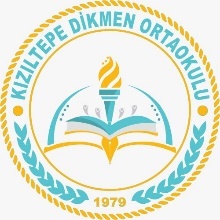 ……………………… GÖREVLENDİRME YAZISI ÖRNEĞİDoküman No……………………… GÖREVLENDİRME YAZISI ÖRNEĞİYayımTarihi……………………… GÖREVLENDİRME YAZISI ÖRNEĞİRevizyon No00……………………… GÖREVLENDİRME YAZISI ÖRNEĞİRevizyonTarihi.... / .... /2020……………………… GÖREVLENDİRME YAZISI ÖRNEĞİSayfa No37/1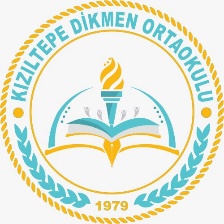 EĞİTİM KURUMLARINDA HİJYEN ŞARTLARININ GELİŞTİRİLMESİ VE ENFEKSİYON ÖNLEME KONTROLEĞİTİMİ FORMUDoküman NoEĞİTİM KURUMLARINDA HİJYEN ŞARTLARININ GELİŞTİRİLMESİ VE ENFEKSİYON ÖNLEME KONTROLEĞİTİMİ FORMUYayım TarihiEĞİTİM KURUMLARINDA HİJYEN ŞARTLARININ GELİŞTİRİLMESİ VE ENFEKSİYON ÖNLEME KONTROLEĞİTİMİ FORMURevizyon No00EĞİTİM KURUMLARINDA HİJYEN ŞARTLARININ GELİŞTİRİLMESİ VE ENFEKSİYON ÖNLEME KONTROLEĞİTİMİ FORMURevizyon Tarihi.... / .... / 2020EĞİTİM KURUMLARINDA HİJYEN ŞARTLARININ GELİŞTİRİLMESİ VE ENFEKSİYON ÖNLEME KONTROLEĞİTİMİ FORMUSayfa No0/1ÖĞRETMENİN / ÖĞRENCİNİNÖĞRETMENİN / ÖĞRENCİNİNÖĞRETMENİN / ÖĞRENCİNİNÖĞRETMENİN / ÖĞRENCİNİNADI SOYADIADI SOYADITC KİMLİK NOTC KİMLİK NOGÖREVİGÖREVİEĞİTİMİNEĞİTİMİNEĞİTİMİNEĞİTİMİNTARİHİTARİHİ…. / …. / 20….…. / …. / 20….SÜRESİSÜRESİ1 SAAT1 SAATEĞİTİM KONULARIEĞİTİM KONULARIEĞİTİM KONULARIEĞİTİM KONULARIStandart Enfeksiyon Kontrol Önlemleri(SEKÖ)Bulaş Bazlı Önlemler(BBÖ)Salgın hastalıkların yayılımıhakkındaKişiselHijyenElHijyeniKKD’ninkullanılması;Ne zamankullanılacağı,Nasılkullanılacağı,Neden gerekliolduğu,Nasıl takılacağı ve çıkarılacağı,Nasıl imhaedileceğiniStandart Enfeksiyon Kontrol Önlemleri(SEKÖ)Bulaş Bazlı Önlemler(BBÖ)Salgın hastalıkların yayılımıhakkındaKişiselHijyenElHijyeniKKD’ninkullanılması;Ne zamankullanılacağı,Nasılkullanılacağı,Neden gerekliolduğu,Nasıl takılacağı ve çıkarılacağı,Nasıl imhaedileceğiniEğitimKurumlarındaHijyenŞartlarınınGeliştirilmesiveEnfeksiyonÖnlemeKontrolKılavuzugereği yukarıda belirtilen eğitimlere katıldım.Bu eğitimde bana yukarıda belirtilen konularanlatıldı.Eğitim Kurumlarında Hijyen Şartlarının Geliştirilmesi ve Enfeksiyon Önleme Kontrol Kılavuzunda belirtilen eğitim konularını anladım. Bundan sonraki çalışmalarımda aldığım eğitim gereği daha dikkatlidavranacağımı, alınan tedbirlere uyacağımı ve gerekli itinayı göstereceğimi taahhüt ederim.ADI SOYADI: ………………………………….	İMZASI :……………………EğitimKurumlarındaHijyenŞartlarınınGeliştirilmesiveEnfeksiyonÖnlemeKontrolKılavuzugereği yukarıda belirtilen eğitimlere katıldım.Bu eğitimde bana yukarıda belirtilen konularanlatıldı.Eğitim Kurumlarında Hijyen Şartlarının Geliştirilmesi ve Enfeksiyon Önleme Kontrol Kılavuzunda belirtilen eğitim konularını anladım. Bundan sonraki çalışmalarımda aldığım eğitim gereği daha dikkatlidavranacağımı, alınan tedbirlere uyacağımı ve gerekli itinayı göstereceğimi taahhüt ederim.ADI SOYADI: ………………………………….	İMZASI :……………………EğitimKurumlarındaHijyenŞartlarınınGeliştirilmesiveEnfeksiyonÖnlemeKontrolKılavuzugereği yukarıda belirtilen eğitimlere katıldım.Bu eğitimde bana yukarıda belirtilen konularanlatıldı.Eğitim Kurumlarında Hijyen Şartlarının Geliştirilmesi ve Enfeksiyon Önleme Kontrol Kılavuzunda belirtilen eğitim konularını anladım. Bundan sonraki çalışmalarımda aldığım eğitim gereği daha dikkatlidavranacağımı, alınan tedbirlere uyacağımı ve gerekli itinayı göstereceğimi taahhüt ederim.ADI SOYADI: ………………………………….	İMZASI :……………………EğitimKurumlarındaHijyenŞartlarınınGeliştirilmesiveEnfeksiyonÖnlemeKontrolKılavuzugereği yukarıda belirtilen eğitimlere katıldım.Bu eğitimde bana yukarıda belirtilen konularanlatıldı.Eğitim Kurumlarında Hijyen Şartlarının Geliştirilmesi ve Enfeksiyon Önleme Kontrol Kılavuzunda belirtilen eğitim konularını anladım. Bundan sonraki çalışmalarımda aldığım eğitim gereği daha dikkatlidavranacağımı, alınan tedbirlere uyacağımı ve gerekli itinayı göstereceğimi taahhüt ederim.ADI SOYADI: ………………………………….	İMZASI :……………………SALGIN ACİLDURUMSORM.	OKULMÜDÜRÜSalih AKIN	İsmail BOZDAĞMüdürYardımcısı	OkulMüdürüSALGIN ACİLDURUMSORM.	OKULMÜDÜRÜSalih AKIN	İsmail BOZDAĞMüdürYardımcısı	OkulMüdürüSALGIN ACİLDURUMSORM.	OKULMÜDÜRÜSalih AKIN	İsmail BOZDAĞMüdürYardımcısı	OkulMüdürüSALGIN ACİLDURUMSORM.	OKULMÜDÜRÜSalih AKIN	İsmail BOZDAĞMüdürYardımcısı	OkulMüdürüEĞİTİM KURUMLARINDA HİJYEN ŞARTLARININ GELİŞTİRİLMESİ VE ENFEKSİYON ÖNLEME KONTROLEĞİTİMİ FORMUDoküman NoEĞİTİM KURUMLARINDA HİJYEN ŞARTLARININ GELİŞTİRİLMESİ VE ENFEKSİYON ÖNLEME KONTROLEĞİTİMİ FORMUYayımTarihiEĞİTİM KURUMLARINDA HİJYEN ŞARTLARININ GELİŞTİRİLMESİ VE ENFEKSİYON ÖNLEME KONTROLEĞİTİMİ FORMURevizyon No00EĞİTİM KURUMLARINDA HİJYEN ŞARTLARININ GELİŞTİRİLMESİ VE ENFEKSİYON ÖNLEME KONTROLEĞİTİMİ FORMURevizyonTarihi.... / .... / 2020EĞİTİM KURUMLARINDA HİJYEN ŞARTLARININ GELİŞTİRİLMESİ VE ENFEKSİYON ÖNLEME KONTROLEĞİTİMİ FORMUSayfa No1/1TEMİZLİK PERSONELİNİNTEMİZLİK PERSONELİNİNADI SOYADITC KİMLİK NOGÖREVİEĞİTİMİNEĞİTİMİNTARİHİ…. / …. / 20….SÜRESİ2 SAATEĞİTİM KONULARIEĞİTİM KONULARIStandart Enfeksiyon Kontrol Önlemleri (SEKÖ)Bulaş Bazlı Önlemler(BBÖ)Salgın hastalıkların yayılımıhakkındaKişiselHijyenElHijyeniKKD’nin kullanılması;Ne zamankullanılacağı,Nasılkullanılacağı,Neden gerekli olduğu,Nasıl takılacağı veçıkarılacağı,Nasıl imhaedileceğiniTemizlik yapılmadan önce, yapılırken ve yapıldıktan sonradikkat edilmesigerekenler,Kuruluşta kullanılan temizlik kimyasallarının tehlikelerini,atıkların toplanması ve imhasınıiçermelidir.Standart Enfeksiyon Kontrol Önlemleri (SEKÖ)Bulaş Bazlı Önlemler(BBÖ)Salgın hastalıkların yayılımıhakkındaKişiselHijyenElHijyeniKKD’nin kullanılması;Ne zamankullanılacağı,Nasılkullanılacağı,Neden gerekli olduğu,Nasıl takılacağı veçıkarılacağı,Nasıl imhaedileceğiniTemizlik yapılmadan önce, yapılırken ve yapıldıktan sonradikkat edilmesigerekenler,Kuruluşta kullanılan temizlik kimyasallarının tehlikelerini,atıkların toplanması ve imhasınıiçermelidir.EğitimKurumlarındaHijyenŞartlarınınGeliştirilmesiveEnfeksiyonÖnlemeKontrolKılavuzugereğiyukarıda belirtilen eğitimlerekatıldım.Bu eğitimde bana yukarıda belirtilen konularanlatıldı.Eğitim Kurumlarında Hijyen Şartlarının Geliştirilmesi ve Enfeksiyon Önleme Kontrol Kılavuzunda belirtilen eğitim konularını anladım. Bundan sonraki çalışmalarımda aldığım eğitim gereği daha dikkatlidavranacağımı, alınan tedbirlere uyacağımı ve gerekli itinayı göstereceğimi taahhüt ederim.ADI SOYADI:………………………………….	İMZASI : ……………………EğitimKurumlarındaHijyenŞartlarınınGeliştirilmesiveEnfeksiyonÖnlemeKontrolKılavuzugereğiyukarıda belirtilen eğitimlerekatıldım.Bu eğitimde bana yukarıda belirtilen konularanlatıldı.Eğitim Kurumlarında Hijyen Şartlarının Geliştirilmesi ve Enfeksiyon Önleme Kontrol Kılavuzunda belirtilen eğitim konularını anladım. Bundan sonraki çalışmalarımda aldığım eğitim gereği daha dikkatlidavranacağımı, alınan tedbirlere uyacağımı ve gerekli itinayı göstereceğimi taahhüt ederim.ADI SOYADI:………………………………….	İMZASI : ……………………SALGIN ACİLDURUMSRM.	OKULMÜDÜRÜSalih AKIN	İsmail BOZDAĞMüdürYardımcısı	Okul MüdürüSALGIN ACİLDURUMSRM.	OKULMÜDÜRÜSalih AKIN	İsmail BOZDAĞMüdürYardımcısı	Okul MüdürüVELİ BİLGİLENDİRME VE TAAHHÜTNAME FORMUDoküman NoVELİ BİLGİLENDİRME VE TAAHHÜTNAME FORMUYayımTarihiVELİ BİLGİLENDİRME VE TAAHHÜTNAME FORMURevizyon No00VELİ BİLGİLENDİRME VE TAAHHÜTNAME FORMURevizyonTarihi.... / .... / 2020VELİ BİLGİLENDİRME VE TAAHHÜTNAME FORMUSayfa No2/1ÖĞRENCİNİNÖĞRENCİNİNÖĞRENCİNİNADI SOYADISINIF / OKUL NOÖĞRENCİ VELİSİNİNÖĞRENCİ VELİSİNİNÖĞRENCİ VELİSİNİNADI SOYADIYAKINLIĞIBİLGİLENDİRME KONULARIBİLGİLENDİRME KONULARIBİLGİ EDİNDİMÇeşitli salgın hastalık semptomları (ateş, öksürük, burun akıntısı, solunum sıkıntısı, ishal vb.) gösteren öğrencilerin okula gönderilmemesi, okul bilgi verilmesi ve sağlık kuruluşlarına yönlendirilmesiÇeşitli salgın hastalık semptomları (ateş, öksürük, burun akıntısı, solunum sıkıntısı, ishal vb.) gösteren öğrencilerin okula gönderilmemesi, okul bilgi verilmesi ve sağlık kuruluşlarına yönlendirilmesiAile içerisinde salgın hastalık (COVID-19 vb.) belirtisi (ateş, öksürük, burun akıntısı, solunum sıkıntısı gibi) ya da tanısı alan, temaslısı olan kişi bulunması durumunda okula ivedilikle bilgi verilmesi ve öğrencinin okula gönderilmemesiAile içerisinde salgın hastalık (COVID-19 vb.) belirtisi (ateş, öksürük, burun akıntısı, solunum sıkıntısı gibi) ya da tanısı alan, temaslısı olan kişi bulunması durumunda okula ivedilikle bilgi verilmesi ve öğrencinin okula gönderilmemesiÖğrencilerin bırakılması ve alınması sırasında personel ve velilerin salgın hastalık dönemi önlemlerine (sosyal mesafe kuralları, maske kullanımı vb.) uymasıÖğrencilerin bırakılması ve alınması sırasında personel ve velilerin salgın hastalık dönemi önlemlerine (sosyal mesafe kuralları, maske kullanımı vb.) uyması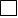 Mümkünsehergünaynıvelininöğrenciyialmasıvebırakması	Mümkünsehergünaynıvelininöğrenciyialmasıvebırakması	Salgın hastalık dönemlerine özgü riskli gruplarda yer alan (büyükanne/büyükbaba gibi 65 yaş üstü kişiler veya altta yatan hastalığı olanlar vb.) kişilerin öğrencileri bırakıp almamasıSalgın hastalık dönemlerine özgü riskli gruplarda yer alan (büyükanne/büyükbaba gibi 65 yaş üstü kişiler veya altta yatan hastalığı olanlar vb.) kişilerin öğrencileri bırakıp almamasıKuruluşagiriş/çıkışsaatlerindeöğrencilerinvelilertarafındankuruluşdışındateslimalınıpbırakılması	Kuruluşagiriş/çıkışsaatlerindeöğrencilerinvelilertarafındankuruluşdışındateslimalınıpbırakılması	Belirlenenyöntemveortayakonanşartlarınuygulamalarınsürekliliği,kontrolaltınaalınması	Belirlenenyöntemveortayakonanşartlarınuygulamalarınsürekliliği,kontrolaltınaalınması	Eğitim Kurumlarında Hijyen Şartlarının Geliştirilmesi ve Enfeksiyon Önleme Kontrol Kılavuzunda belirtilen Veli/Öğrenci Bilgilendirme Taahhütnamesini okudum anladım. Alınan tedbirlere uyacağımı ve gerekli itinayı göstereceğimi taahhüt ederim.ADI SOYADI: ………………………………….	İMZASI :……………………Eğitim Kurumlarında Hijyen Şartlarının Geliştirilmesi ve Enfeksiyon Önleme Kontrol Kılavuzunda belirtilen Veli/Öğrenci Bilgilendirme Taahhütnamesini okudum anladım. Alınan tedbirlere uyacağımı ve gerekli itinayı göstereceğimi taahhüt ederim.ADI SOYADI: ………………………………….	İMZASI :……………………Eğitim Kurumlarında Hijyen Şartlarının Geliştirilmesi ve Enfeksiyon Önleme Kontrol Kılavuzunda belirtilen Veli/Öğrenci Bilgilendirme Taahhütnamesini okudum anladım. Alınan tedbirlere uyacağımı ve gerekli itinayı göstereceğimi taahhüt ederim.ADI SOYADI: ………………………………….	İMZASI :……………………    İsmail BOZDAĞOkul Müdürü    İsmail BOZDAĞOkul Müdürü    İsmail BOZDAĞOkul MüdürüEĞİTİM PLANIDoküman NoEĞİTİM PLANIYayımTarihiEĞİTİM PLANIRevizyon No00EĞİTİM PLANIRevizyonTarihi.... / .... / 2020EĞİTİM PLANISayfa No3/1EĞİTİM KURUMLARINDA HİJYEN ŞARTLARININ GELİŞTİRİLMESİ VE ENFEKSİYON ÖNLEME KONTROL EĞİTİM PLANIEĞİTİM KURUMLARINDA HİJYEN ŞARTLARININ GELİŞTİRİLMESİ VE ENFEKSİYON ÖNLEME KONTROL EĞİTİM PLANIEĞİTİM KURUMLARINDA HİJYEN ŞARTLARININ GELİŞTİRİLMESİ VE ENFEKSİYON ÖNLEME KONTROL EĞİTİM PLANIEĞİTİM KURUMLARINDA HİJYEN ŞARTLARININ GELİŞTİRİLMESİ VE ENFEKSİYON ÖNLEME KONTROL EĞİTİM PLANIEĞİTİMİ VEREN(Adı Soyadı)EĞİTİM KONUSUTARİH / SÜREKATILIMCIStandart Enfeksiyon Kontrol Önlemleri (SEKÖ)… / … / 20………..DakikaÖğrenci,Öğretmen,Özel Eğt.İhtiyacıTemizlikPers.Bulaş Bazlı Önlemler (BBÖ)… / … /20………..DakikaÖğrenci,Öğretmen,Özel Eğt.İhtiyacıTemizlikPers.Salgın hastalıkların yayılımı hakkında… / … / 20………..DakikaÖğrenci,Öğretmen,Özel Eğt.İhtiyacıTemizlikPers.Kişisel Hijyen… / … / 20………..DakikaÖğrenci,Öğretmen,Özel Eğt.İhtiyacıTemizlikPers.El Hijyeni… / … / 20………..DakikaÖğrenci,Öğretmen,Özel Eğt.İhtiyacıTemizlikPers.KKD’ nin kullanılması;… / … / 20………..DakikaÖğrenci,Öğretmen,Özel Eğt.İhtiyacıTemizlikPers.Temizlik yapılmadan önce, yapılırken ve yapıldıktan sonra dikkat edilmesi gerekenler… / … / 20………..Dakika1. Temizlik Pers.Kuruluşta kullanılan temizlik kimyasallarının tehlikelerini, atıkların toplanması ve imhası… / … / 20………..Dakika1. Temizlik Pers.KİŞİSEL KORUYUCU DONANIM (KKD) ZİMMET FORMUDoküman NoKİŞİSEL KORUYUCU DONANIM (KKD) ZİMMET FORMUYayımTarihiKİŞİSEL KORUYUCU DONANIM (KKD) ZİMMET FORMURevizyon No00KİŞİSEL KORUYUCU DONANIM (KKD) ZİMMET FORMURevizyonTarihi.... / .... / 2020KİŞİSEL KORUYUCU DONANIM (KKD) ZİMMET FORMUSayfa No4/1S.N.MALZEMENİN ADIMALZEMENİN ÖZELLİKLERİ VE DETAYLARITESLİM TARİHİİMZA1İş Elbisesi2Tıbbi Maske3Siperlik4Toz Maskesi5Eldiven6DiğerANTİSEPTİK KONTROL FORMUDoküman NoANTİSEPTİK KONTROL FORMUYayım TarihiANTİSEPTİK KONTROL FORMURevizyon No00ANTİSEPTİK KONTROL FORMURevizyon Tarihi.... / .... / 2020ANTİSEPTİK KONTROL FORMUSayfa No5/1ANTİSEPTİK KONTROL FORMUANTİSEPTİK KONTROL FORMUANTİSEPTİK KONTROL FORMUANTİSEPTİK KONTROL FORMUANTİSEPTİK KONTROL FORMUANTİSEPTİK KONTROL FORMUANTİSEPTİK KONTROL FORMUANTİSEPTİK KONTROL FORMUANTİSEPTİK KONTROL FORMUANTİSEPTİK KONTROL FORMUANTİSEPTİK KONTROL FORMUANTİSEPTİK KONTROL FORMUANTİSEPTİK KONTROL FORMUEl Antiseptiğinin Montaj TarihiEl Antiseptiğinin Montaj Tarihi… / … / 20…..… / … / 20…..… / … / 20…..… / … / 20…..… / … / 20…..… / … / 20…..… / … / 20…..… / … / 20…..… / … / 20…..… / … / 20…..… / … / 20…..El Antiseptiğinin Dolum TarihiEl Antiseptiğinin Dolum Tarihi… / … / 20…..… / … / 20…..… / … / 20…..… / … / 20…..… / … / 20…..… / … / 20…..… / … / 20…..… / … / 20…..… / … / 20…..… / … / 20…..… / … / 20…..El Antiseptiğinin Kontrol TarihiEl Antiseptiğinin Kontrol Tarihi… / … / 20…..… / … / 20…..… / … / 20…..… / … / 20…..… / … / 20…..… / … / 20…..… / … / 20…..… / … / 20…..… / … / 20…..… / … / 20…..… / … / 20…..SNEL ANTİSEPTİĞİ KONTROL İŞLEMLERİBodrumBodrumZemin K.Zemin K.1.Kat1.Kat2.Kat2.Kat3. kat3. katSNEL ANTİSEPTİĞİ KONTROL İŞLEMLERİEHEHEHEHEH1El Antiseptiği belirlenen yerinde duruyor mu?2Uygun yükseklikte asılmış mı?3El Antiseptiğinin kullanım talimatları okunabilir şekilde asılmıştır.4El Antiseptiğinin eksilmesi durumunda dolum zamanında yapılıyor mu?KONTROL HİYERARŞİSİFORMUDoküman NoKONTROL HİYERARŞİSİFORMUYayımTarihiKONTROL HİYERARŞİSİFORMURevizyon No00KONTROL HİYERARŞİSİFORMURevizyonTarihi.... / .... / 2020KONTROL HİYERARŞİSİFORMUSayfa No6/1KONTROL ÖNLEMLERİ HİYERARŞİSİ KONULARIEVETHAYIRSemptomları (belirtileri) olan kişilerin erken saptanması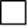 Sağlık otoritesine bildirilmesini/raporlanmasıKişilerin erken izolasyonunuKişilerin sağlık kuruluşuna nakledilmesi/naklinin sağlanmasıDoğrulanmış salgın hastalıklı (COVID-19 vb.) kişilerin iyileşmesini takiben sağlık otoritelerince belirlenen süre (COVID-19 için en az14 gün) izolasyon sonrasında kuruluşa dönmesinin sağlanması.……………………………………………………………….Salgın AcilDurumSorumlusu	Öğretmeni……………………………………………………………….Salgın AcilDurumSorumlusu	Öğretmeni……………………………………………………………….Salgın AcilDurumSorumlusu	Öğretmeni…… / ….. / 20 …İsmail BOZDAĞOkul Müdürü…… / ….. / 20 …İsmail BOZDAĞOkul Müdürü…… / ….. / 20 …İsmail BOZDAĞOkul MüdürüZİYARETÇİ VE TEDARİKÇİ TAAHHÜTNAME FORMUDoküman NoZİYARETÇİ VE TEDARİKÇİ TAAHHÜTNAME FORMUYayımTarihiZİYARETÇİ VE TEDARİKÇİ TAAHHÜTNAME FORMURevizyon No00ZİYARETÇİ VE TEDARİKÇİ TAAHHÜTNAME FORMURevizyonTarihi.... / .... / 2020ZİYARETÇİ VE TEDARİKÇİ TAAHHÜTNAME FORMUSayfa No7/1ZİYARETÇİNİN/TEDARİKÇİNİN ADI SOYADIZİYARETÇİNİN/TEDARİKÇİNİN ADI SOYADIZİYARETÇİNİN/TEDARİKÇİNİN ADI SOYADIADI SOYADIİLETİŞİMBİLGİLENDİRME KONULARIBİLGİLENDİRME KONULARIBİLGİ EDİNDİMÇeşitli salgın hastalık semptomları (ateş, öksürük, burun akıntısı, solunum sıkıntısı, ishal vb.) gösteren ziyaretçi ve tedarikçilerin okula/kuruma alınmaması ve sağlık kuruluşlarına yönlendirilmesi gerekmektedir.Çeşitli salgın hastalık semptomları (ateş, öksürük, burun akıntısı, solunum sıkıntısı, ishal vb.) gösteren ziyaretçi ve tedarikçilerin okula/kuruma alınmaması ve sağlık kuruluşlarına yönlendirilmesi gerekmektedir.Okul/kurum içinde mecbur kalmadıkça yüzeylere dokunmamalıdır. Dokunulduğunda el antiseptiği kullanılmalıdır.Okul/kurum içinde mecbur kalmadıkça yüzeylere dokunmamalıdır. Dokunulduğunda el antiseptiği kullanılmalıdır.Ziyaretçilerin ve tedarikçilerin salgın hastalık dönemi önlemlerine (sosyal mesafe kuralları, maske kullanımı vb.) uymasıZiyaretçilerin ve tedarikçilerin salgın hastalık dönemi önlemlerine (sosyal mesafe kuralları, maske kullanımı vb.) uymasıTüm ziyaretçiler maskeli olarak okul/kurumlara girişyapmalıdır.	Tüm ziyaretçiler maskeli olarak okul/kurumlara girişyapmalıdır.	Tüm ziyaretçilerin ve tedarikçilerin vücut sıcaklığı ölçülmelidir. Bakanlık genelgesine uygun olarak 37.5 C ve üzeri ateşi tespit edilen çalışanların İşyerine girişi mümkün olmamalıdır. Yüksek ateş tespiti halinde, karantina odasında veya belirlenmiş benzeri bir alanda izolasyon sağlanarak derhal 112 aranmalıdır.Tüm ziyaretçilerin ve tedarikçilerin vücut sıcaklığı ölçülmelidir. Bakanlık genelgesine uygun olarak 37.5 C ve üzeri ateşi tespit edilen çalışanların İşyerine girişi mümkün olmamalıdır. Yüksek ateş tespiti halinde, karantina odasında veya belirlenmiş benzeri bir alanda izolasyon sağlanarak derhal 112 aranmalıdır.Ziyaretçilerin ve tedarikçilerin okul/kurum içinde mümkün olduğu kadar kısa süre kalması sağlanmalıdır.Ziyaretçilerin ve tedarikçilerin okul/kurum içinde mümkün olduğu kadar kısa süre kalması sağlanmalıdır.Ziyaretçikartlarıtemizlikdezenfektasyonfilanprogramlarıdoğrusunudezenfekteedilmelidir.	Ziyaretçikartlarıtemizlikdezenfektasyonfilanprogramlarıdoğrusunudezenfekteedilmelidir.	Eğitim Kurumlarında Hijyen Şartlarının Geliştirilmesi ve Enfeksiyon Önleme Kontrol Kılavuzunda belirtilen Ziyaretçive Tedarikçi Taahhütnamesini okudum anladım. Alınan tedbirlere uyacağımı ve gerekli itinayı göstereceğimi taahhüt ederim.ADI SOYADI:………………………………….	İMZASI : ……………………Eğitim Kurumlarında Hijyen Şartlarının Geliştirilmesi ve Enfeksiyon Önleme Kontrol Kılavuzunda belirtilen Ziyaretçive Tedarikçi Taahhütnamesini okudum anladım. Alınan tedbirlere uyacağımı ve gerekli itinayı göstereceğimi taahhüt ederim.ADI SOYADI:………………………………….	İMZASI : ……………………Eğitim Kurumlarında Hijyen Şartlarının Geliştirilmesi ve Enfeksiyon Önleme Kontrol Kılavuzunda belirtilen Ziyaretçive Tedarikçi Taahhütnamesini okudum anladım. Alınan tedbirlere uyacağımı ve gerekli itinayı göstereceğimi taahhüt ederim.ADI SOYADI:………………………………….	İMZASI : ……………………     İsmail BOZDAĞOkul Müdürü     İsmail BOZDAĞOkul Müdürü     İsmail BOZDAĞOkul MüdürüSALGINA BAĞLI POZİTİF TEŞHİS KONAN ÖĞRETMEN/ÖĞRENCİ DEVAMSIZLIK FORMUDoküman NoSALGINA BAĞLI POZİTİF TEŞHİS KONAN ÖĞRETMEN/ÖĞRENCİ DEVAMSIZLIK FORMUYayımTarihiSALGINA BAĞLI POZİTİF TEŞHİS KONAN ÖĞRETMEN/ÖĞRENCİ DEVAMSIZLIK FORMURevizyon No00SALGINA BAĞLI POZİTİF TEŞHİS KONAN ÖĞRETMEN/ÖĞRENCİ DEVAMSIZLIK FORMURevizyonTarihi.... / .... / 2020SALGINA BAĞLI POZİTİF TEŞHİS KONAN ÖĞRETMEN/ÖĞRENCİ DEVAMSIZLIK FORMUSayfa No8/1SNADI SOYADIGÖREVİTEŞHİS TARİHİİYİLEŞME TARİHİ1234567891011121314151617181920GÜVENLİK GÖREVLİSİ TAAHHÜTNAME FORMUDoküman NoGÜVENLİK GÖREVLİSİ TAAHHÜTNAME FORMUYayımTarihiGÜVENLİK GÖREVLİSİ TAAHHÜTNAME FORMURevizyon No00GÜVENLİK GÖREVLİSİ TAAHHÜTNAME FORMURevizyonTarihi.... / .... / 2020GÜVENLİK GÖREVLİSİ TAAHHÜTNAME FORMUSayfa No9/1GÜVENLİK GÖREVLİSİSNİN ADI SOYADIGÜVENLİK GÖREVLİSİSNİN ADI SOYADIGÜVENLİK GÖREVLİSİSNİN ADI SOYADIADI SOYADIYOKYOKİLETİŞİMBİLGİLENDİRME KONULARIBİLGİLENDİRME KONULARIBİLGİ EDİNDİMÇeşitli salgın hastalık semptomları (ateş, öksürük, burun akıntısı, solunum sıkıntısı, ishal vb.) gösteren güvenlik görevlisinin okula/kuruma alınmaması ve sağlık kuruluşlarına yönlendirilmesi gerekmektedir.Çeşitli salgın hastalık semptomları (ateş, öksürük, burun akıntısı, solunum sıkıntısı, ishal vb.) gösteren güvenlik görevlisinin okula/kuruma alınmaması ve sağlık kuruluşlarına yönlendirilmesi gerekmektedir.Okul/kurum içinde mecbur kalmadıkça yüzeylere dokunmamalıdır. Dokunulduğunda el antiseptiği kullanılmalıdır.Okul/kurum içinde mecbur kalmadıkça yüzeylere dokunmamalıdır. Dokunulduğunda el antiseptiği kullanılmalıdır.Güvenlik Görevlisi salgın hastalık dönemi önlemlerine (sosyal mesafe kuralları, maske kullanımı vb.) uymasıGüvenlik Görevlisi salgın hastalık dönemi önlemlerine (sosyal mesafe kuralları, maske kullanımı vb.) uymasıGüvenlik görevlileri maskeli olarak okul/kurumlara giriş yapmalıdır.Güvenlik görevlileri maskeli olarak okul/kurumlara giriş yapmalıdır.Her sabah güvenlik görevlilerinin vücut sıcaklığı ölçülmelidir. Bakanlık genelgesine uygun olarak 37.5 C ve üzeri ateşi tespit edilen çalışanların İşyerine girişi mümkün olmamalıdır. Yüksek ateş tespiti halinde, karantina odasında veya belirlenmiş benzeri bir alanda izolasyon sağlanarak derhal 112 aranmalıdır.Her sabah güvenlik görevlilerinin vücut sıcaklığı ölçülmelidir. Bakanlık genelgesine uygun olarak 37.5 C ve üzeri ateşi tespit edilen çalışanların İşyerine girişi mümkün olmamalıdır. Yüksek ateş tespiti halinde, karantina odasında veya belirlenmiş benzeri bir alanda izolasyon sağlanarak derhal 112 aranmalıdır.Güvenlik görevlileri okul/kurum içinde mümkün olduğu kadar kısa süre kalması sağlanmalıdır.Güvenlik görevlileri okul/kurum içinde mümkün olduğu kadar kısa süre kalması sağlanmalıdır.Güvenlik personeli kuruluş ve salgın hastalık durumlarında özgü giriş kuralları hakkında bilgiye sahip olmalı ve bu konuda eğitim almış olmalıdır.Güvenlik personeli kuruluş ve salgın hastalık durumlarında özgü giriş kuralları hakkında bilgiye sahip olmalı ve bu konuda eğitim almış olmalıdır.Güvenlik personeli tarafından ortak kullanılan telsiz telefon gibi malzemelerin vardiya değişimlerine teslim öncesi uygun şekilde dezenfekte edilmesi sağlanmalıdır.Güvenlik personeli tarafından ortak kullanılan telsiz telefon gibi malzemelerin vardiya değişimlerine teslim öncesi uygun şekilde dezenfekte edilmesi sağlanmalıdır.Okul/kurumgirişçıkışileilgilisalgınhastalıkdurumlarındaözgükurallarbelirlenmişuygulanmalıveziyaretçilerdetaylıolarak kayıt altınaalınmalıdır.Okul/kurumgirişçıkışileilgilisalgınhastalıkdurumlarındaözgükurallarbelirlenmişuygulanmalıveziyaretçilerdetaylıolarak kayıt altınaalınmalıdır.Ziyaretçi kartlarının her kullanımdan önce dezenfekte edilmelidir.Ziyaretçi kartlarının her kullanımdan önce dezenfekte edilmelidir.Güvenlik alanının en az günlük olarak deterjan ve su veya dezenfektanlarla temizlenmesi, güvenlikteki kalemler, ziyaretçi kartlarının da dezenfektan ile temizlenmesi kontrol altına alınmalıdır.Güvenlik alanının en az günlük olarak deterjan ve su veya dezenfektanlarla temizlenmesi, güvenlikteki kalemler, ziyaretçi kartlarının da dezenfektan ile temizlenmesi kontrol altına alınmalıdır.Eğitim Kurumlarında Hijyen Şartlarının Geliştirilmesi ve Enfeksiyon Önleme Kontrol Kılavuzunda belirtilen Güvenlik Görevlisi Talimatını ve Taahhütnamesini okudum anladım. Alınan tedbirlere uyacağımı ve gerekli itinayı göstereceğimi taahhüt ederim.ADI SOYADI: ………………………………….	İMZASI :……………………Eğitim Kurumlarında Hijyen Şartlarının Geliştirilmesi ve Enfeksiyon Önleme Kontrol Kılavuzunda belirtilen Güvenlik Görevlisi Talimatını ve Taahhütnamesini okudum anladım. Alınan tedbirlere uyacağımı ve gerekli itinayı göstereceğimi taahhüt ederim.ADI SOYADI: ………………………………….	İMZASI :……………………Eğitim Kurumlarında Hijyen Şartlarının Geliştirilmesi ve Enfeksiyon Önleme Kontrol Kılavuzunda belirtilen Güvenlik Görevlisi Talimatını ve Taahhütnamesini okudum anladım. Alınan tedbirlere uyacağımı ve gerekli itinayı göstereceğimi taahhüt ederim.ADI SOYADI: ………………………………….	İMZASI :……………………   İsmail BOZDAĞOkul Müdürü   İsmail BOZDAĞOkul Müdürü   İsmail BOZDAĞOkul MüdürüAdı- SoyadıGöreviTelefonuSalih AKINKurum Acil Durum Sorumlusu05423076639İsmail BOZDAĞKurum Amiri05332164327Emrullah URTEKİNSağlık Kuruluşu05069646496Âdem KESKİNİlçe MEM05065086880